Maria Immaculata Community College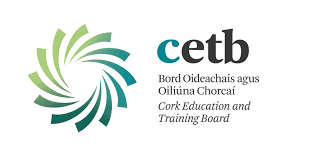 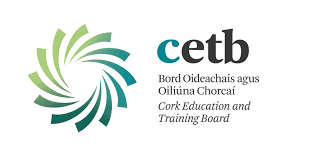 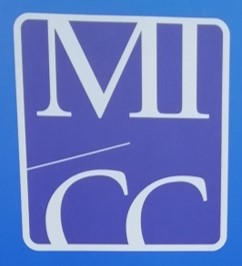 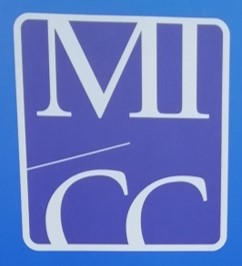 2nd Year booklist 2019-20All text books are available through the book rental scheme.The asterisk* denotes that the book or materials are to be bought by the student and the double asterisk** denotes books that will be ordered in Sept and paid for by student.English.     	 Fire and Ice 2, Gill & Macmillan
*Novel to be purchased by the student	Irish.         	Mol an Óige 3 Ard
Mol an Óige 2 Gnath
** Mol an Óige 2 workbook
** Mol an Óige 3 workbook 
*Graiméar Meanscoile, CJ Fallon D.O’ Tuama 2009 1st ed.	Maths.      	Active Maths 1, 2nd edition Keating, Mulvany, O’Loughlin
Active Maths 2, 2nd edition (H) only
**Workbook
* Casio calculator Only, 
*Mathematical set, 
* Maths Formulae & Tables, SECCSPE.           	Make a Difference textbook 3rd ed. Keep workbook from 1st year.SPHE         	 *Health and Wellbeing 2 and keep Health and Wellbeing 1 from 1st yearBusiness    	Network Textbook
*Activities and Accounts – kept from 1st yr
*Key word book- kept from 1st year
Educate.ie Roisin Mallon
*calculatorFrench	Allons-y 2, JC French, Educate.ie  
Ecoutez Bien new ed.Science.      	Essential Science textbook- Folens
*Essential Science workbook, 
*student lab notebook, Keep from 1st yr,  Folens       Home Economics	Zest for Life TB. Una Shelly G&M
*Skills book Una Shelly G&M (keep from 1st year)
*soft back A4 pad.  Art.               **Basic Art pack to be purchased in school.Metalwork   		Basic Engineering Technology for JC new ed., Sean O Tuairisg, FallonComputers.			Basic IT Assignments, McGettigan, G&M. Provided by school. Religion		A Question of Faith 2nd ed. Whelan, McDermott, EDCO Woodwork		Materials Technology Wood, Gilligan, EEC PubTechnical Graphics	JC Technical Graphics new ed. P O’Callaghan, Folens.
Text and Activities Rev. Ed.
* Drawing set, 45 & 60 & 30 degree set squares,compassHistory  		Making History 
*student workbook, 1st ed.2018, L.Stout, Gill. Hold from 1st year Geography		Geography Now, Edco 2018
**Geography Now workbook
**Graphic Organiser Book